Dr. ARCHANA 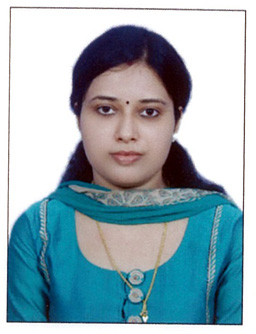 General Practitioner - DentistEmail: ARCHANA.361388@2freemail.com Career Objective:To seek a challenging and rewarding position as a Dentist, restoring the health of the society that is driven to excellence and promote development based on loyalty and dedication towards ethical practice; which offers me sustained growth through continuous opportunities to prove my capabilities, enhance my knowledge and excel in my career.Strength:Self Discipline. Excellent Organization skills. Quicker Learner, especially to study medical pharmaceutical Terminology. Good administrative skills. Capable for problem solving. Extensive knowledge in dental health and care. Able to handle multiple tasks properly. Able to communicate politely. Able to work effectively & efficiently. Areas of Expertise:Minor surgical procedures, Non-surgical extraction. Removable prosthodontics. Restorations (Composite, Amalgam & GIC Restorations with all updated materials & equipment) Composite veneering, Experience in reshaping chipped or broken teeth, Diastema closure using Composite restorations. RCT (Rotary and manual). Fabrication of removable and habit breaking appliances. Educating patients on oral hygiene and correct brushing technique, scaling and Polishing and root planning. Managing pedo-patients (extractions, pulpotomy and  pulpectomy). Experience of successfully diagnosing, treating and preventing oral health diseases and proficient in using IOPA. Skills in Endodontics:	•	Treated infected root canal and fills pulp chamber and canal with endodontic materials	•	Proper Diagnosis & Treatment planPractice management, pain control , isolation techniques , access preparations , working length determination	•	Locating the apex using apex locators	•	BMP & Obturation using both Manual & Rotary Pro-tapersWork Experiences:DR.SIVAN PILLAI MEMORIAL MULTISPECIALITY CLINIC:General  Dentist  – 23rd November 2013 to 30th January 2016.VINAYAKA MISSIONS SANKARACHARIYAR DENTAL  COLLEGEHouse Surgeon- 1ST November 2012 to 18th November 2013Educational Details: Bachelor Of Dental Surgery (NOV 2013), VINAYAKA MISSIONS UNIVERSITY, Tamil Nadu, IndiaClass XII CBSE( MAR 2008), Sree Narayana Central School KeralaClass X CBSE(MAR 2006), Sree Narayana Central School KeralaLicensure:MOH License Holder. No:Tamil Nadu Dental Council Reg No:-Kerala Dental Council Reg No: -  Professional Membership:Indian Dental Association MemberSpecial Skills:Organizational Skills: Strong organizational skills at managing appointments and treatment. Team Work & Communication: Developed good team work skills and improve efficiency of the team. Successfully participated in cases handled by multiple professionals. Patient Care: Excellent patient care skills with thorough patient follow up. Computer Skills: Well versed with basic computer skills including MS Office. Personal Details:Declaration:I  hereby state that the information furnished  above is, true to the best of my knowledge and belief.Date:Place:										Nationality:Indian.Marital Status:Married.Visa Status:Family Visa.Languages Known:English, Malayalam, Hindi, Tamil